School Accessibility Plan/ Checklist Note 1 Compliant accessible toilet – this is a larger than normal toilet fitted with colour contrasting fixed and fold down handrails, low level sink fitted with lever taps, panic cord and easy locking door which generally opens outwards.Note 2 Hygiene room – this is a larger than normal accessible toilet fitted with   equipment as per note 1 plus a shower and low-level shower tray or wet floor. School nameSMS Changing Lives SchoolSpecial SchoolIndependent School statusSite Address67 Ayres Road, Old Trafford, Trafford, Greater Manchester, M16 9NHCar parkCar parkDoes the school car park have wheelchair access (dropped kerbs) to the pavement?Car park is at ground level with wheelchair access to the front site. Internal ramps are also located in the main corridor to allow wheelchair access to the facility.How many disabled parking bays do you have?One for disabled access.General site accessGeneral site accessIs there level or ramped access to the main school building which is suitable for a wheelchair?Yes, front and internal.Does the main school entrance have power assisted doors?No, a rampAre there any other doors in the school with powered openers?NoHow many classrooms does the school have in total?12How many of these classrooms are accessible from the main entrance to the school building?6How many classrooms are in external accommodation? (e.g. Elliott/ Portakabin)0How many of the external classrooms have ramped or level access suitable for wheelchair use?n/aToilets / Hygiene roomsToilets / Hygiene roomsDoes the school have any accessible toilets and if so, how many? (See note 1 below)1Do you consider the accessible toilets to be of an appropriate standard / compliant based on note 1 below?Yes, on ground level with wheelchair access ramp.Does the school have a hygiene room with shower? (See note 2 below)YesDo you consider the hygiene room to be of an appropriate standard / compliant based on note 2 below?This room is of a good standard and has toilet, shower and sink and can accommodate wheelchair.Are any of your accessible toilets / hygiene rooms equipped with height adjustable changing beds?NoHoistsHoistsDoes the school have any hoists and if so how many?NoWhich rooms are the hoists situated in?n/aAre the hoist(s) any of the following:n/aMobile (on wheels)n/aCeiling track hoist - fixedn/aCeiling track hoist – moveable (H track) n/aSpecialist teaching equipmentSpecialist teaching equipmentDoes the school have any height adjustable desks?Furniture and resources will be specifically brought in if we accepted a referral with such disabilities.Does the school have any height adjustable science / DT equipment such as food technology?noIf yes to either of the above, please confirm which classroom types they are located in.n/aPlayground / playing fieldPlayground / playing fieldHow many formal hard play areas does the school have?1Do the hard play areas have level or ramped access?It is on the ground floor inside and ground level external on the outside.Does the school have its own playing field with level or ramped access?Indoor football pitch play area on ground level.Does the school have an offsite playing field with level or ramped access?NoLiftsLiftsDoes the school have any lifts which are either dedicated to wheelchairs or conventional passenger lifts, please confirm the type and number below:NoFold up / down wheelchair stair lift NoSmall vertical wheelchair platform lift (box type)NoConventional passenger liftNoAre any of the above not able to cope with the weight of a disabled person and their wheelchair causing breakdowns?n/aHearing/Visual ImpairmentHearing/Visual ImpairmentDoes the school have any of the following and approximate quantity of each (all, some, none)Students with minor hearing or visual impairments will be accompanied by specialist 1 to 1 staff and we would get relevant resources when needed.  Students with more severe needs would be considered on an individual basis to see whether SMS would be suitable to meet need. SMS have links with specialist services who are able to provide specialist equipment if required.Contrasting doorframesn/aColoured handrailsn/aColoured stepsn/aTactile pavingn/aHearing loopsn/aSoundfield systemsn/aAccessibility plan / strategyAccessibility plan / strategyDoes the school have an up to date Accessibility Plan?yesPlease confirm the date of the last time the plan was reviewed / adopted?June 2022If your plan relates to more than one school site do you have site specific action plans?YesForm completed by (print name)Jonathan DaviesJob role/ titleProprietorSignature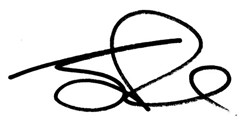 Date June 24th 2023